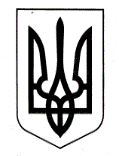 УКРАЇНАХАРКІВСЬКА ОБЛАСНА ДЕРЖАВНА АДМІНІСТРАЦІЯДЕПАРТАМЕНТ НАУКИ І ОСВІТИ НАКАЗПро анулювання ліцензії на право надання освітніх послуг Харківським приватним ПНЗ «Вавілон»Відповідно до статті 15 Закону України «Про освіту», статті 21 Закону України «Про ліцензування певних видів господарської діяльності», Порядку ліцензування діяльності з надання освітніх послуг, затвердженого постановою Кабінету Міністрів України від 08.08.2007 № 1019 (із змінами), на підставі заяви засновника Харківського приватного позашкільного навчального закладу «Вавілон» приватної фірми «Вавілон», рішення Регіональної експертної ради  з питань ліцензування та атестації навчальних закладів № 1 від 20 листопада 2014 року, керуючись статтею 6 Закону України «Про місцеві державні адміністрації»,НАКАЗУЮ:1. Анулювати ліцензію серії АА № 214742 на право надання освітніх послуг у сфері позашкільної освіти, видану Харківському приватному позашкільному навчальному закладу «Вавілон» приватної фірми «Вавілон» Головним управлінням освіти і науки Харківської обласної державної адміністрації 19.01.2012 (наказ від 19.01.2012 № 37) терміном дії 5 років.2. Рекомендувати Департаменту освіти Харківської міської ради (Деменко О.І.), начальникам  місцевих  управлінь  освітою сприяти у подальшому навчанні дітей,   які   навчалися   в  Харківському   приватному   позашкільному навчальному закладі «Вавілон» приватної фірми «Вавілон».3. Контроль за виконанням даного наказу залишаю за собою.Директор Департаменту                                                                     А.В. Бабічев20.11.2014      Харків№ 495